แผนการจัดหาพัสดุ  ประจำปีงบประมาณ พ.ศ.  ๒๕๖๒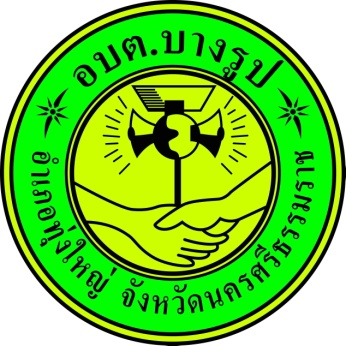 ขององค์การบริหารส่วนตำบลบางรูปอำเภอทุ่งใหญ่  จังหวัดนครศรีธรรมราช